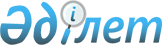 О внесении изменений в решение Мангистауского районного маслихата от 21 октября 2016 года №5/52 "Об утверждении Правил оказания социальной помощи, установления размеров и определения перечня отдельных категорий нуждающихся граждан в Мангистауском районе"
					
			Утративший силу
			
			
		
					Решение Мангистауского районного маслихата Мангистауской области от 31 декабря 2020 года № 43/477. Зарегистрировано Департаментом юстиции Мангистауской области 12 января 2021 года № 4420. Утратило силу решением Мангистауского районного маслихата Мангистауской области от 16 апреля 2024 года № 11/84.
      Сноска. Утратило силу решением Мангистауского районного маслихата Мангистауской области от 16.04.2024 № 11/84 (вводится в действие по истечении десяти календарных дней после дня его первого официального опубликования).
      В соответствии с Законами Республики Казахстан от 23 января 2001 года "О местном государственном управлении и самоуправлении в Республике Казахстан", от 6 апреля 2016 года "О правовых актах" и постановлением Правительства Республики Казахстан от 21 мая 2013 года № 504 "Об утверждении Типовых правил оказания социальной помощи, установления размеров и определения перечня отдельных категорий нуждающихся граждан", Мангистауский районный маслихат РЕШИЛ:
      1. Внести в решение Мангистауского районного маслихата от 21 октября 2016 года № 5/52 "Об утверждении Правил оказания социальной помощи, установления размеров и определения перечня отдельных категорий нуждающихся граждан в Мангистауском районе" (зарегистрировано в Реестре государственной регистрации нормативных правовых актов за № 3176, опубликовано 16 ноября 2016 года в информационно-правовой системе "Әділет") следующие изменения:
      в Правилах оказания социальной помощи, установления размеров и определения перечня отдельных категорий нуждающихся граждан в Мангистауском районе:
      заголовок главы 1 изложить в новой редакции:
      "Глава 1. Общие положения";
      пункт 3 изложить в новой редакции: 
      "3. Основные термины и понятия, которые используются в настоящих Правилах:
      1) Государственная корпорация "Правительство для граждан" (далее – уполномоченная организация) – юридическое лицо, созданное по решению Правительства Республики Казахстан для оказания государственных услуг, услуг по выдаче технических условий на подключение к сетям субъектов естественных монополий и услуг субъектов квазигосударственного сектора в соответствии с законодательством Республики Казахстан, организации работы по приему заявлений на оказание государственных услуг, услуг по выдаче технических условий на подключение к сетям субъектов естественных монополий, услуг субъектов квазигосударственного сектора и выдаче их результатов услугополучателю по принципу "одного окна", а также обеспечения оказания государственных услуг в электронной форме, осуществляющее государственную регистрацию прав на недвижимое имущество по месту его нахождения;
      2) памятные даты – события, имеющие общенародное историческое, духовное, культурное значение и оказавшие влияние на ход истории Республики Казахстан;
      3) специальная комиссия – комиссия, создаваемая решением акима Мангистауского района, по рассмотрению заявления лица (семьи), претендующего на оказание социальной помощи в связи с наступлением трудной жизненной ситуации;
      4) прожиточный минимум – необходимый минимальный денежный доход на одного человека, равный по величине стоимости минимальной потребительской корзины, рассчитываемой органами статистики Мангистауской области;
      5) праздничные дни – дни национальных и государственных праздников Республики Казахстан;
      6) среднедушевой доход семьи (гражданина) – доля совокупного дохода семьи, приходящаяся на каждого члена семьи в месяц;
      7) трудная жизненная ситуация – ситуация, объективно нарушающая жизнедеятельность гражданина, которую он не может преодолеть самостоятельно;
      8) уполномоченный орган – государственное учреждение "Мангистауский районный отдел занятости, социальных программ и регистрации актов гражданского состояния";
      9) участковая комиссия – комиссия, создаваемая решением акимов соответствующих административно - территориальных единиц для проведения обследования материального положения лиц (семей), обратившихся за социальной помощью, и подготовки заключений;
      10) предельный размер – утвержденный максимальный размер социальной помощи.";
      пункт 6 изложить в новой редакции:
      "6. Лицам, указанным статье 16 Закона Республики Казахстан от 13 апреля 2005 "О социальной защите инвалидов в Республике Казахстан" и в подпункте 2) статьи 10, в подпункте 2) статьи 11, в подпункте 2) статьи 12, в подпункте 2) статьи 13 Закона Республики Казахстан от 6 мая 2020 года "О ветеранах", социальная помощь оказывается в порядке, предусмотренном настоящими Правилами.";
      заголовки глав 2 и 3 изложить в новой редакции:
      "Глава 2. Порядок определения перечня категорий получателей социальной помощи и установления размеров социальной помощи
      Глава 3. Порядок оказания социальной помощи";
      пункты 13 и 14 изложить в новой редакции:
      "13. Для получения социальной помощи при наступлении трудной жизненной ситуации заявитель от себя или от имени семьи в уполномоченный орган или акиму поселка, села, сельского округа представляет заявление с приложением следующих документов:
      1) документ, удостоверяющий личность;
      2) сведения о доходах лица (членов семьи);
      3) акт и/или документ, подтверждающий наступление трудной жизненной ситуации.
      Для получения социальной помощи, которая назначается независимо от доходов лица (членов семьи), сведения о доходах лица (членов семьи) не предоставляются.
       14. Документы представляются в подлинниках для сверки, после чего подлинники документов возвращаются заявителю.";
      заголовки глав 4 и 5 изложить в новой редакции:
      "Глава 4. Основания для прекращения и возврата предоставляемой социальной помощи
      Глава 5. Заключительное положение";
      приложение 1 исключить;
      приложение 2 изложить в новой редакции согласно приложению к настоящему решению.
      2. Государственному учреждению "Аппарат Мангистауского районного маслихата" (руководитель аппарата Е.Калиев) обеспечить государственную регистрацию настоящего решения в органах юстиции, его официальное опубликование в средствах массовой информации и размещение на интернет-ресурсе акимата Мангистауского района.
      3. Контроль за исполнением настоящего решения возложить на заместителя акима Мангистауского района Е.Махмутова.
      4. Настоящее решение вступает в силу со дня государственной регистрации в органах юстиции и вводится в действие по истечении десяти календарных дней после дня его первого официального опубликования. АКТ обследования для определения нуждаемости лица (семьи) в связи с наступлением трудной жизненной ситуации
      от "__" ____ 20 года
      __________________________________________________________________________
      (населенный пункт)
      1. Фамилия, имя, отчество (при его наличии) заявителя
      __________________________________________________________________________
      __________________________________________________________________________
      2. Адрес места жительства __________________________________________________________________________    __________________________________________________________________________
      3. Трудная жизненная ситуация, в связи с наступлением которой заявитель обратился за социальной помощью __________________________________________________________________________
      __________________________________________________________________________
      4. Состав семьи (учитываются фактически проживающие в семье) ____ человек, в том числе:
      Всего трудоспособных _________ человек.
      Зарегистрированы в качестве безработного в органах занятости _______ человек.
      Количество детей: ______, из них обучающихся в высших и средних учебных заведениях на платной основе _______ человек, стоимость обучения в год ________ тенге.
      Наличие в семье ветеранов Великой Отечественной войны, лиц, приравненных по льготам к ветеранам Великой Отечественной войны, ветеранов боевых действий на территории других государств, пенсионеров, пожилых лиц старше 80-ти лет, лиц, имеющих социально значимые заболевания, инвалидов, детей-инвалидов (указать или добавить иную категорию) __________________________________________________________
      _________________________________________________________________________.
      5. Условия проживания (общежитие, арендное, приватизированное жилье, служебное жилье, жилой кооператив, индивидуальный жилой дом или иное – указать):
      _________________________________________________________________________.
      Расходы на содержание жилья: __________________________________________________________________________
      _________________________________________________________________________.
      Доходы семьи:
      6. Наличие:
      автотранспорта (марка, год выпуска, правоустанавливающий документ, заявленные доходы от его эксплуатации) ________________________________________________________________________
      _______________________________________________________________________.
      иного жилья, кроме занимаемого в настоящее время (заявленные доходы от его эксплуатации)
      ________________________________________________________________________
      _______________________________________________________________________.
      7. Сведения о ранее полученной помощи (форма, сумма, источник):
      ________________________________________________________________________
      ________________________________________________________________________
      ________________________________________________________________________
      _______________________________________________________________________.
      8. Иные доходы семьи (форма, сумма, источник):
      ________________________________________________________________________
      ________________________________________________________________________
      ________________________________________________________________________
      ________________________________________________________________________.
      9. Обеспеченность детей школьными принадлежностями, одеждой, обувью:
      _______________________________________________________________________.
      10. Санитарно-эпидемиологические условия проживания:
      _______________________________________________________________________.
      Председатель комиссии: _________________________ _____________________________________________.
      Члены комиссии: _________________________ _____________________________________________
      _________________________ ____________________________________________
      (подписи) (фамилия, имя, отчество (при его наличии)
      С составленным актом ознакомлен(а): _____________________________________.
      Фамилия, имя, отчество (при его наличии) и подпись заявителя ________________________________________________________________________
      От проведения обследования отказываюсь ___________________________________
      Фамилия, имя, отчество (при его наличии) и подпись заявителя (или одного из членов семьи)
      ________________________________________________________________________
      (заполняется в случае отказа заявителя от проведения обследования)
      дата _____________
					© 2012. РГП на ПХВ «Институт законодательства и правовой информации Республики Казахстан» Министерства юстиции Республики Казахстан
				
      Председатель сессии 

С.Заханов

      Секретарь Мангистауского районного Маслихата 

А.Сарбалаев
Приложение к решению Мангистаускогорайонного маслихата от"31" декабря 2020 года № 43/477Приложение 2 к Правилам оказаниясоциальной помощи, установленияразмеров и определения перечняотдельных категорий нуждающихсяграждан в Мангистауском районе
№ п/п
Фамилия, имя, отчество (при его наличии)
Дата рождения
Родственное отношение к заявителю
Занятость (место работы, учебы)
Причина незанятости
Сведения об участии в общественных работах, профессиональной подготовке (переподготовке, повышении квалификации) или в активных мерах содействия занятости
Трудная жизненная ситуация 1 2 3 4 5 6 7 8
№ п/п
Фамилия, имя, отчество (при его наличии) членов семьи (в том числе заявителя), имеющих доход
Вид дохода
Сумма дохода за предыдущий квартал (тенге)
Сумма дохода за предыдущий квартал (тенге)
Сведения о личном подсобном хозяйстве (приусадебный участок, скот и птица), дачном и земельном участке (земельной доли)
№ п/п
Фамилия, имя, отчество (при его наличии) членов семьи (в том числе заявителя), имеющих доход
за квартал
в среднем за месяц
в среднем за месяц
Сведения о личном подсобном хозяйстве (приусадебный участок, скот и птица), дачном и земельном участке (земельной доли) 1 2 3 4 5 6